NEWS RELEASE　　　　　　　　　国土交通省 神戸運輸監理部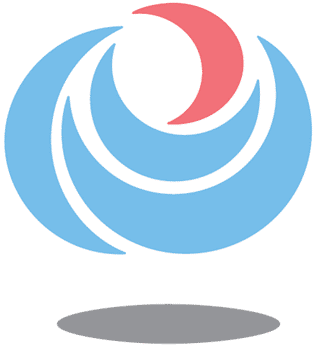 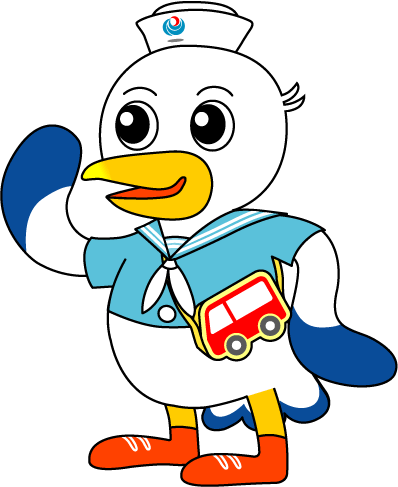 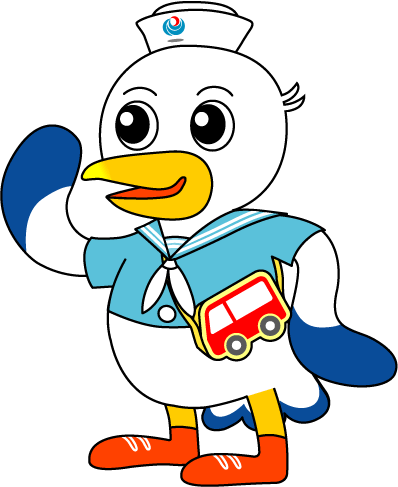 遭難時に生き抜くために！～浜坂港にて生存対策講習会を実施～記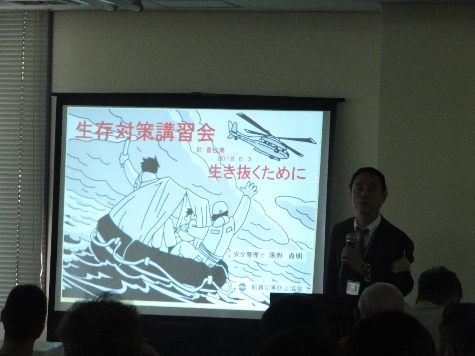 日時　　令和５年７月２８日（金）１０：００～場所　　浜坂漁業協同組合・浜坂港内容　　【座学】１０：０５～「救命訓練の必要性と船体放棄に際しての心構えについて」　　　　　　　　※DVD「漂流からの生還」放映　　　　　　　　開催場所：浜坂漁業協同組合会議室　　　　【実技】１１：００～「膨脹式救命いかだの構造、離脱方法、投下展張、乗組み、反転、修正等について」　　　　　　　　※艤装品説明、落下傘付信号、信号紅炎等の使用実演を含む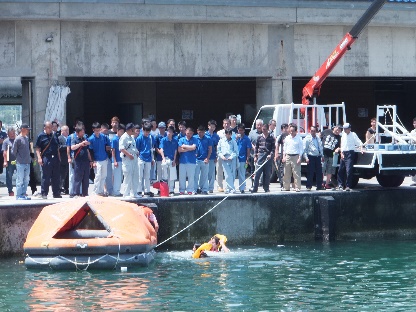 　　　　　　　　開催場所：浜坂漁業協同組合前岸壁及び海水面対象者　浜坂漁業協同組合及び但馬地区漁業関係者主催者　船員災害防止協会　神戸支部後援者　国土交通省、海上保安庁、水産庁　　　　　　　　　　　　　　協賛者　浜坂漁業協同組合　神戸地方船員労働安全衛生協議会※当日の天候、港湾事情等により、予定の一部を変更または中止する場合があります。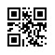 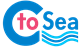 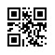 配布先問い合わせ先但馬県民局記者クラブ神戸運輸監理部　海上安全環境部　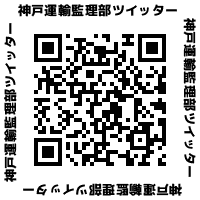 船員労働環境・海技資格課担当：小南課長電話：０７８－３２１－７０５３（直通）